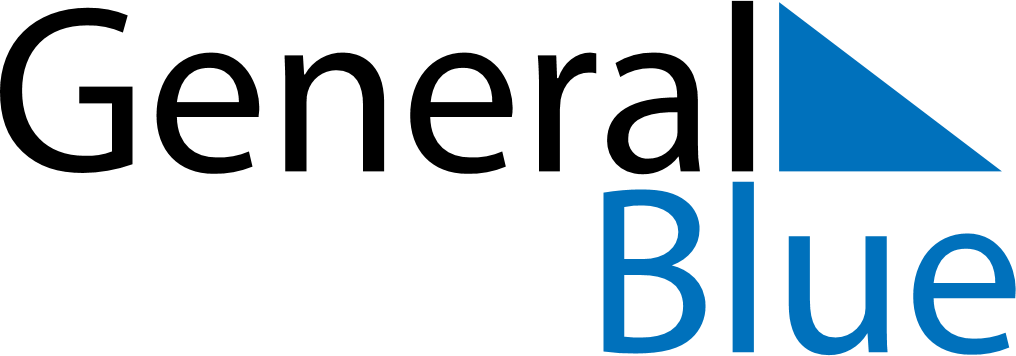 Weekly CalendarOctober 1, 2023 - October 7, 2023Weekly CalendarOctober 1, 2023 - October 7, 2023Weekly CalendarOctober 1, 2023 - October 7, 2023Weekly CalendarOctober 1, 2023 - October 7, 2023Weekly CalendarOctober 1, 2023 - October 7, 2023Weekly CalendarOctober 1, 2023 - October 7, 2023Weekly CalendarOctober 1, 2023 - October 7, 2023SundayOct 01SundayOct 01MondayOct 02TuesdayOct 03WednesdayOct 04ThursdayOct 05FridayOct 06SaturdayOct 075 AM6 AM7 AM8 AM9 AM10 AM11 AM12 PM1 PM2 PM3 PM4 PM5 PM6 PM7 PM8 PM9 PM10 PM